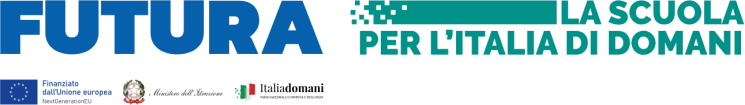 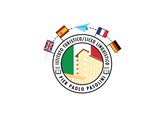 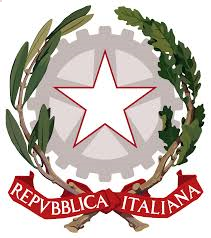 ISTITUTO TECNICO STATALE PER IL TURISMO – LICEO LINGUISTICO – LICEO DELLE SCIENZE UMANE“PIER PAOLO PASOLINI”20134 MILANO – Via L. Bistolfi, 15 – Tel 02.2104001E-mail: mitn02000x@istruzione.itCod. Fisc. 80132210156 Cod. Mecc. MITN02000Xitspasolini.edu.itMODELLO DOMANDA PERSONALE ASSISTENTE AMMINISTRATIVO/ASSITENTE TECNICO/ COLLABORATORE SCOLASTICO (cancellare la parte che non interessa)AL DIRIGENTE SCOLASTICO dell’ITT/Liceo Linguistico Pasolini di MilanoVia Bistolfi , 15Oggetto: Fondi del Piano Nazionale Di Ripresa E Resilienza - Missione 4: Istruzione E Ricerca – Investimento 1.4 Intervento straordinario finalizzato alla riduzione dei divari territoriali nel I e II ciclo della scuola secondaria e alla lotta alla dispersione scolastica”. - CNP: M4C1I1.4-2022-981-14855 - CUP: C44D22002930006- Missione 4: Istruzione E Ricerca - Componente 1 Potenziamento dell’offerta dei servizi di istruzione: dagli asili nido alle Università Investimento3.2: Avviso/decreto: M4C1I3.2-2022-962 - Piano Scuola 4.0 -Scuola 4.0 - Azione 2 - Next generation labs - Laboratori per le professioni digitali del futuro CNP: M4C1I3.2-2022-962-P-21302 -   CUP: C44D22003330006- Missione 4: Istruzione E Ricerca - Componente 1 Potenziamento dell’offerta dei servizi di istruzione: dagli asili nido alle Università Investimento3.2: Scuola 4.0 - Azione 1 - Next Generation Classroom – Ambienti di apprendimento innovativi - CNP: M4C1I3.2-2022-961-P-22684 -   CUP: C44D22003540006Il/La sottoscritto/aCOGNOMENOMECODICE FISCALELUOGO DI NASCITAPROVINCIA		COMUNE DI RES.ZAPROVINCIA	CAPTELEFONOE-MAILIn servizio presso questo Istituto Scolastico in qualità di: ASSISTENTE AMMINISTRATIVO/ASSISTENTE TECNICO/COLLABORATORE SCOLASTICO (cancellare la parte che non interessa) CHIEDEdi partecipare alla selezione interna, di cui all’ Avviso prot.n. 5057/2023 del 03/10/2023 al fine di individuare figure di assistente amministrativo/assistente tecnico/collaboratore scolastico a cui affidare l’incarico i seguenti progetti:ASSISTENTI AMMINISTRATIVI (barrare per quale progetto intende produrre domanda)Progetto NEXT Generation classroom ASSISTENTI TECNICI (barrare per quale progetto intende produrre domanda)Progetto NEXT Generation classroomCOLLABORATORI SCOLASTICI (barrare per quale progetto intende produrre domanda)almeno n. 2 per ciascuno dei tre moduli DICHIARAFIGURA DI ASSISTENTE AMMINISTRATIVO:La propria Disponibilità ad accettare l’incarico;Esperienza pregressa attinente all’incarico; Conoscenze e uso della piattaforma on line “gestione progetti piattaforma FUTURA”.FIGURA DI ASSISTENTE TECNICO:La propria Disponibilità ad accettare l’incarico;Esperienza pregressa attinente all’incarico; Conoscenze e uso della piattaforma on line “gestione progetti piattaforma FUTURA”.FIGURA DI COLLABORATORE SCOLASTICO:Disponibilità ad accettare l’incarico. AUTORIZZAZIONE AL TRATTAMENTO DEI DATI PERSONALI (INFORMATIVA AI SENSI DELL’ART. 13 DEL D.LGS. 196/2003)Con la presente il/la sottoscritt 	DICHIARADi essere informato, ai sensi dell’art. 13 del D.Lgs.196 /2003 sulla tutela dei dati personali, che i propri dati personali forniti all’atto della compilazione della presente richiesta saranno trattati in conformità alle norme legislative e regolamentari vigenti e applicabili, con modalità automatiche, anche mediante sistemi informatizzati solo ed esclusivamente nell’ambito delle operazioni necessarie a consentire il corretto svolgimento e funzionamento di tutte le attività legate alle attività proposte.Di acconsentire con la presente dichiarazione, al trattamento dei propri dati personali, svolto con le modalità e per le finalità sopra indicate, ed in conformità alle norme legislative e regolamentari vigenti e applicabili.Di essere a conoscenza del fatto di poter esercitare i diritti previsti dall’art. 7 della Legge 196/2003, tra i quali il diritto di ottenere la conferma dell’esistenza o meno di dati nonché la loro cancellazione, mediante comunicazione scritta da inoltrarsi al titolare del trattamento dei dati personali ai sensi e per gli effetti della stessa legge.Di essere a conoscenza che titolare del procedimento è l’ l’ITT/Liceo Linguistico Pasolini di MilanoLuogo e data	Firma PartecipanteDATA DI NASCITA//VIA/PIAZZA/CORSON.